AQE advisors, a.s. 
Třída Kpt. Jaroše 31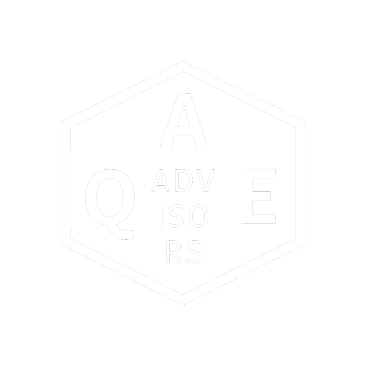 602 00 BrnoČeská republika
Strategický plán rozvoje města ChodovVeřejné projednání s veřejnostíModerátor:Ondřej KrejčíAQE advisors, a.s.telefon: 737 007 028e-mail: krejci@AQE.czDatum konání
2. 6. 2021 Místo konání
Online setkáníÚvod Veřejné setkání je vždy velmi zajímavým nástrojem, pomocí kterého mají zástupci města i zpracovatelé strategických dokumentů možnost zjistit, co se občanům ve městě líbí, co by chtěli, a co jim naopak chybí a vadí. Toto setkání bylo neobvyklé formou jeho provedení. Neproběhlo osobní veřejné setkání, ale uskutečnilo se formou online diskuse.Na úvod setkání zástupce zpracovatele představil průběh tvorby strategického plánu a zdůraznil možnosti zapojení občanů v jednotlivých fázích například participační platformu MujChodov. Občané se seznámili s programem setkání a s metodou zpracování jejich názorů. Průběh projednání 2. 6. 2021V rámci představní strategického plánu rozvoje města byl představen i nástroj mujchodov.cz, díky kterému mohou občané přehledně sledovat strategické záměry ve městě a mohou přidávat i své návrhy projektů. Diskuse byla vedena zhruba 90 minut. Setkání se zúčastnilo 12 lidí. Záznam z jednání„Když přijede kamarád, v Chodově ho vždycky vezmu na Bílou vodu“ „Vytvoření více klidových zón“„Bílá voda je skoro jediné místo, kam se kamarád může vzít.“„Ještě je tu lesopark, bohužel bez dětského hřiště.“„Podpora cyklo-dopravy po městě, držáky na kola, páteřní cesta městem.“„Určitou bariérou je průjezdní komunikace, cesta je vyřešení obchvatu → zklidnit plochu a vytvořit kvalitní veřejný prostor směrem na Vřesovou.“„Nutnost řešit Brownfieldy – jsou na zajímavých místech“„Omezení nebo zákaz kamionové dopravy, bezpečnost ve městě na silnicích - více přechodů, vyřešení aut u škol a školek. Využití brownfieldů. Postavení ještě jedné tělocvičny. Zelené střechy.“„Povedlo se toho hodně a děkujeme vedení, ale doufám je o tom, co by se ještě povézt mohlo. Díky“„Větší přístupnost Bíle vody – zlepšíte základní dostupnost“„Volnočasový areál na Spartaku – potenciál pro další využití.“„Bílou vodu doplnit o lepší přístup, vytvoření ideálně skříněk na uložení věcí a držáky na kolo.“„Kamionová doprava – dá se omezit i jinak např.: mýto“„Jezdí tady opravdu velké kamiony i s nebezpečným nákladem.“„Chodov má dva potoky, takže nějaké využití vody ve městě.“FB komentáře:„Začít řešit přestupky a ne je tolerovat, všude smrad po trávě a to nemyslím té posekané, lidi co už parkují u prostřed ulice nebo na trávníku , to vyřešit je základ příjemného prostředí k životu“„Ještě zbourat ten Družstevník a postavit tam něco užitečného. Vím, že to není města, ale i tak to zmiňuji.“„Já si také myslím, že by Chodováci určitě ocenili obnovu koupaliště a k tomu vybudovat i krytý bazén (multifunkční na léto i Zimu) i nějaké Sauny na zimu - samozřejmě i s možností restaurace a kdyby se povedlo i fitko do tohoto alreálu zasadit, tak to bylo perfektní 💪🏽👍 (dětský den na koupališti je taky nezapomenutelný) “„Dále bych si přála klid a pořádek po chodovských panelácích. Co se tam děje je naprostá šílenost, totální bezohlednost. Řešit problémy slušných lidí s problémovými sousedy ne jen po 22h. Ale kdykoliv. Ale to je nad Vaše síly, je mi to jasné. Prostě to je jen přání, jak bych si já představovala Chodov do budoucna. Aby se o Chodově přestalo říkat, že je tam po domech takový bordel a hluk. Zkrátka obnovit slušnost i v panelácích.“„Začít řešit přestupky a ne je tolerovat, všude smrad po trávě a to nemyslím té posekané, lidi co už parkují u prostřed ulice nebo na trávníku, to vyřešit je základ příjemného prostředí k životu“„Aby "jelo" ve stejném režimu vylepšování potřebného, ale tak jak tomu je dosud, byla zachována zeleň, krásná příroda 🙏🙏🙏 každý nám tento bonus závidí. Dále bych změnila volební zákon, aby současné vedení města bylo na furt“„více parků a relaxačních míst!!!!!!!!!!! “„Já bych si přál aby v Chodově bylo nějaký pořádný obchodní cetrum přece jen každý nemá řidičák a bylo to i ideální pro maminky z dětmi“„Dobry den,rad bych napsal,ze se mi libi prace naseho pana starosty a jeho tymu a ocenuji jejich praci pro rozvoj a zvelebeni mesta. Jako nejvetsi problem zde v Chodove vidim chovani (myslim si) pomerne velke casti obyvatel. At uz se jedna o niceni verejneho majetku,ruseni klidu,delani neporadku nebo drogy a problémy s timto spojene. Byl bych rad aby se slusne rodiny zde citili bezpecne a nemuseli se bat poustet ven svoje deti nebo poslouchat vyrvavajici inadividua. Takze za me boj s timto.I kdyz vim,ze je to jako boj s vetrnymi mlyny. “„Aby tu nebylo víc aut, než lidí 🤣 ale to je asi nesplnitelné. Bude to jen horší 🙄 situace s počtem aut a parkovacích míst je tragická. Jenomže to by půl města muselo být parkoviště a to také nejde 😃“„Mě by stačilo mít večer kde zaparkoval“„No mohlo by se začít třeba tím, že by IT oddělení konečně opravilo datum splatnosti v QR kódu na složence za komunální odpad. Je tomu již rok, co jsme o tom mluvili a stále stejný problém. Načtený QR kód odsahuje opět datum splatnosti 31.7. což je sobota, takže banka automaticky nastaví nejbližší pracovní den, což je 2.8. A máme tu opět tu situaci, kdy se člověk vinnou pracovníků IT oddělení města, stává dlužníkem. Chápu že je to banalita, ovšem když takových banalit, budeme tímhle stylem řešit hodně, nevyřeší se nikdy nic. Ale je možné, že máme v Chodově IT oddělení tak moc vytížené, že potřebují více času, pak by bylo pane starosto na místě, tento požadavek právě začlenit do dlouhodobého plánu města a doufat, že pětiletka bude stačit“„Přesně takto si představuji tvorbu strategického plánu města: otevřeně, s přizváním občanů...Držím palce, ať se podaří“„Cením si vaší iniciativy, možná by stálo za zvážení a zamyšlení to, že za mých mladých let jsme měli bazén, saunu a v neposlední řadě koupaliště. Jako děti jsme tam trávili léto a v zimě se učili plavat v bazénu. Přesně to, mě na Chodovu mrzí ze všeho nejvíc. “Témata k řešení vyplývající z debaty:DopravaKamionová doprava – vysoká intenzita. Možností je realizace obchvatu Chodova, který je nakreslený. Možností je i zákaz průjezdu kamionů městem.Zvýšení počtu přechodů pro chodce/cyklisty Parkování→ Modré zóny, parkovací dům?→ Jeden z hlavních problémů spojeno se sídlišti. Cesta je i větší podpora alternativních druhů dopravy. CyklodopravaNutnost odstranit kamiony, zklidnit dopravuVytvořit osu pro cyklistyExistuje projekt cyklostezka: Chodov – Nové Sedlo - LoketMHDNešťastná poloha nádražíBylo by fajn mít jednu kartu na cestování v krajiBydlení Panelová sídlištěNedostatek parkováníProblémem je nedostatek ploch, které město vlastní a které může spravovatBrownfieldy Odkup městemHledat možnosti dalšího využitíPodpora rekonstrukce objektůZeleň a prostor pro volný časBílá voda – jediné místo ke koupání, k trávení volného času, rekreaciNutnost zlepšit přístupnost pro pěší, auta, cyklistyDoplnit (místa k uložení kola nebo cenných věcí)Zeleň ve městěSVÁR: upřednostnit zeleň nebo parkování?Vytvořit více klidových zónPozitivně vnímán lesoparkPovedené opravy ulic Tovární a ŠkolníHřiště Nedostatek, cesta je zvýšit počet hřišť (výstavba tělocvičny)Jsou ničena → zamykat, kontrolovat, hlídat? (jako hřiště u DDM)AmfiteátrVyužití potoků ve městě (rozvoj veřejného prostranství)VandalismusSociální problémyProblémem např. Sociálně vyloučené lokality „Bronx“Dostatek aktivních lidíPro život v Chodově důležitá činnost spolkůMěsto spolky dostatečně podporuje, ovšem vždy jsou rezervy Povedlo se referendum na obchodní dům – možný příklad dobré praxe pro zapojení občanů